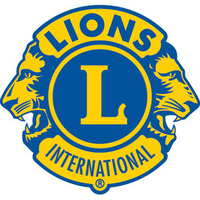 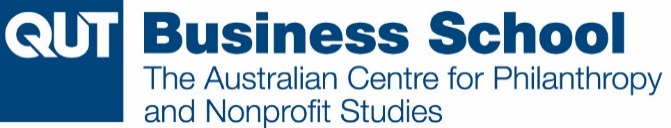 2019 Brisbane Macgregor Lions Club Scholarship at QUT’s Australian Centre for Philanthropy and Nonprofit StudiesApplication PackageAbout QUT Business SchoolQUT Business School is Australia’s first triple internationally accredited business school – promising you an education of the highest standard. Our scholarship programs will enhance your studies further and help you develop real-world experience as part of your degree. We team up with industry partners to offer programs that combine rewards of excellence, financial support and workplace learning initiatives. As a QUT Business School student, you will receive an educational experience that will provide you with a first-class foundation for your future.About the Brisbane Macgregor Lions ClubWe meet the needs of our local communities and the world.  The Lions Club of Brisbane Macgregor Inc. was chartered in 1971, committed to “making our communities a better place to live, work and grow”. Lions Club International is the world’s largest service organisation with more than 1.3 million members in more than 45,000 Clubs worldwide.  Membership of Lions Club is open to men and women over 18 years and of good moral character and reputation. Your expression of interest to become a member of the Lions Club of Brisbane Macgregor is welcomed.About the Scholarship The Brisbane Macgregor Lions Club Community Service Scholarship is designed to encourage individuals with an interest in the nonprofit sector, specifically community service, to undertake study through QUT’s Australian Centre for Philanthropy and Nonprofit Studies (ACPNS). Recipients will be supported to further their careers, enrich their connection with service organisations, enhance their capacity to contribute to the Australian community and inspire others to service.Who is Eligible? The applicant must:be an Australian or New Zealand citizen or permanent residenthave a volunteering or work history in a community service or career goals in this areabe commencing studies in BS39 Graduate Certificate in Business or BS11 Master of Business, majoring in Philanthropy and Nonprofit Studies, or continuing students with 6 or more GNS units remaining on their study plan, in the semester of scholarship offer not be in receipt of any other ACPNS scholarshipsHow to ApplyApplications must be typed, well presented, and address the selection criteriaYou may submit your application for the scholarship at the same time as submitting your course applicationPlease note: applying for the course and the scholarship are separate processes*You may include relevant additional supporting evidence (such as written references) if you wishAll selection criteria must be addressed*Receipt of the scholarship is conditional upon successful acceptance into the course. The application closing date is Wednesday 3rd July, 2019 at 11:59pmBrisbane Macgregor Lions Club Community Service Scholarship Selection Criteria:Selection will be based on: demonstrable commitment to field of studyrelevant community service experience and career goalsleadership contribution and/or potential for future leadership in field of studythe extent to which the scholarship will support study at ACPNS and impact continuing community service contributionsacademic merit (previous or current studies)preference will be given to applicants living or working in the Brisbane South regionConditions of the scholarshipThe scholarship provides $437.50 payment towards the tuition fees / study costs associated with each of the eight GSN units that form the Graduate Certificate in Business (Philanthropy and Nonprofit Studies), whether you are enrolled in BS39 Graduate Certificate in Business or BS11 Master of Business.The scholarship is tenable for up to two years or such further period as approved by an extension review.Short-listed applicants may be required to attend an interview with the selection panel.The recipient must remain enrolled in the prescribed program for which the scholarship was awarded (BS39 or BS11) at QUT, unless a change in program is a result of University changes.The recipient may hold The Brisbane Macgregor Lions Club Community Service Scholarship in addition to another QUT scholarship but may not hold another ACPNS scholarship.The recipient must maintain a minimum passing grade in all units and minimum GPA of 4.0 to remain in the scholarship program.Payment will be made directly to the student’s bank account upon successful completion of each unit.   Additional Specifications - Request from Scholarship Sponsor that:The scholarship recipient consider how their course work or research might benefit LIONS activities and express this in the application (see point below).The scholarship recipient provide strategic input to the executive and membership of the Brisbane Macgregor Lions Club on relevant issues such as (but not limited to):improving volunteer membership and inspiring community servicecommunity / club membership needs analysiscommunity engagementleadership and collaboration in the communityPreparing your ApplicationPlease follow the instructions below to set out your application.A – Cover LetterSubmit a cover letter (business-like in style) to introduce yourself to the selection panel, and explain: your reasons for applying for this scholarshiphow this scholarship aligns with your career goalsyour connection, if any, with community or business in the South Brisbane regionthe personal impact this scholarship would make to undertaking study at ACPNSthe community impact that could be realised by your receipt of this scholarship B – ResumeYour resume should provide information to establish an overall understanding of your accomplishments to date. It should be more than a one page overview but should not contain irrelevant information. Personal detailsFamily NameGiven NamesStudent Number (if known) Residential addressEmail addressTelephone number - home and work/mobileThe course you are studyingList any personal interests (activities outside work e.g. sport, hobbies)Academic record, professional qualifications and work experienceTertiary Education - QUTList any scholarships, special awards and prizes received, or other achievements. PLEASE NOTE: You are NOT required to attach academic results from studies at QUT. The Business School will obtain these from the University Student Information System. By submitting an application, you are granting the QUT Business School permission to provide your results to members of the selection panel only.Tertiary Education - Other If applicable, provide details of any OTHER colleges and universities you have attended as an undergraduate or postgraduate student, and attach copies of your academic transcripts. Include details of the following:tertiary institutionyears attended degree and majorclass/division/grade point averagescholarships, special awards or prizesRelated industry experienceList any philanthropy and nonprofit work experience, paid or unpaid. Other achievements - including courses/trainingList any other courses not already mentioned or additional achievements you feel are relevant to your application. Please provide details and include any relevant documentation.Employment and volunteer historyPaid employmentProvide details of any casual, part-time or full-time employment, including:dates of employmentname of organisationposition heldresponsibilitiesVolunteer historyProvide the following details:name of organisationdates engaged in service activitiesresponsibilities, activities undertakenreferee / contact personC – Please provide a response to the following 3 criteria (approx 500 words)Describe:Your activities and leadership to date in the community services / nonprofit sector.How your receipt of this scholarship could benefit the Lions Club of Brisbane Macgregor and their broader local community.The impact you hope to make to the community services sector in the future.Your response to this question will help the selection panel assess your theory and practice orientation. Some evidence of research is desirable, though your responses should reflect your own thinking on the issues reflected in these questions. Please do not use quotations or reproduce others’ work. Your goal should be to convince the panel that you have a thoughtful orientation to critical issues facing your profession and the sponsor.ChecklistPlease check that you have completed the following before submitting your application:Addressed all the sections outlined in the application packageAttached academic results from studies undertaken outside QUTProvided any supporting documentation/references relevant to the applicationCompleted the written response in Part C – Leadership in Philanthropy and Nonprofit studies.